РЕШЕНИЕСовета народных депутатов муниципального образования«Гиагинский район»от  «13»     августа 2020 года № 351ст. ГиагинскаяОб информации администрации муниципального образования «Гиагинский район» о мониторинге реализации и исполнении мероприятий по муниципальной программе «Энергосбережение и повышение энергетической эффективности» за первое полугодие 2020 годаЗаслушав и обсудив информацию администрации муниципального образования «Гиагинский район» о мониторинге реализации и исполнении мероприятий   по муниципальной программе «Энергосбережение и повышение энергетической эффективности» за первое полугодие 2020 года Совет народных депутатов муниципального образования «Гиагинский район»решил:1.  Принять к сведению информацию администрации муниципального образования «Гиагинский район» о мониторинге реализации и исполнении мероприятий по муниципальной программе «Энергосбережение и повышение энергетической эффективности» за первое полугодие 2020 года (прилагается)2.   Настоящее решение вступает в силу со дня его принятия.Глава                                                                             Председатель  МО «Гиагинский район»                                            Совета народных  депутатов                                                                                       МО «Гиагинский район»_______________  А.В. Бутусов                                __________А.Г. СамохваловаИнформация администрации муниципального образования «Гиагинский район» о мониторинге реализации и исполнении мероприятий по муниципальной программе «Энергосбережение и повышение энергетической эффективности» за первое полугодие 2020 годаМуниципальная программа МО «Гиагинский район» «Энергосбережение и повышение энергетической эффективности» утверждена постановлением главы МО «Гиагинский район» от 16 декабря 2019 года № 344.Правовые основания для формирования и реализации муниципальной программы установлены Бюджетным кодексом Российской Федерации в соответствии с Федеральным законом от 28.06.2014 г. № 172-ФЗ «О стратегическом планировании в Российской Федерации». Данная муниципальная программа разработана в соответствии с Порядком принятия решений о разработке муниципальных программ МО «Гиагинский район», их формировании, реализации, проведения оценки эффективности и ее критериях, утвержденного постановлением главы МО «Гиагинский район» от 27.08.2013 г. № 103 (с изм.  в редакции от 18.11.2019 г. №312) (далее – Порядок). Данная муниципальная программа внесена в перечень муниципальных программ, который утверждён распоряжением главы МО «Гиагинский район» «Об утверждении муниципальных программ и ведомственных целевых программ муниципального образования «Гиагинский район», срок реализации которых начинается с 2020 года» от 10.01.2020 года № 3.  В бюджете МО «Гиагинский район» в 2020 году на реализацию мероприятий муниципальной программы «Энергосбережение и повышение энергетической эффективности» запланированы бюджетные ассигнования в сумме 735,5 тыс. рублей, в том числе по участникам программы: - администрация МО «Гиагинский район» - 20,0 тыс. руб.; - управление образования администрации МО «Гиагинский район» - 299,6 тыс. руб.; - управление культуры администрации МО «Гиагинский район»- 415,9 тыс. рублей.В первом полугодии 2020 года фактический объем финансирования составил 252,7 тыс. руб., что составило 34,4% от годового объема бюджетных ассигнований. По участникам программы сложилось следующее исполнение:1) администрация МО «Гиагинский район», по мероприятию                       «Эффективность системы  освещения» по аукциону приобретены 40 светодиодных потолочных светильников на 20,0 тыс. руб., мероприятие выполнено в полном объеме (100%);2) управление образования администрации МО «Гиагинский район», исполнение в первом полугодии 2020 года составило 48,6% от планового назначения (299,6 тыс. руб.)  и составило 145,7 тыс. рублей. По мероприятиям:- «Закупка энергоэффективного оборудования» приобретены насосы для МБДОО «Ромашка» и МБДОО «Тополек»  ( 32,0 тыс. руб.);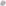 - «Утепление зданий» приобретена и установлена входная металлическая дверь в МБДОО «Тополек» (15,3 тыс. руб.);- «Закупку энергоэффективного оборудования» для ДЮСШ приобретены сушилка для рук (9,5 тыс. руб.) и э/приборы (44,6 тыс. руб.), для ЦДТ приобретены сплит-системы 44,2 тыс. руб.;- управление культуры администрации МО «Гиагинский район»,                    в первом полугодии объем финансирования, в рамках муниципальной программы,  составил 87,0 тыс. рублей, что составило 20,9% от годовых бюджетных ассигнований,  реализовано  мероприятие  по проектированию и монтажу узла тепловой энергии в СДК Гончарский филиал №3. Во всех бюджетных учреждениях и организациях МО «Гиагинский район» расчеты за энергетические ресурсы осуществляются по приборам учета.Руководитель отдела экономическогоразвития и торговли                                                                                И.В. Файчук                                                                                                                                                                                                                                                                                                                                            АДЫГЭ РЕСПУБЛИКЭМКIЭМуниципальнэ образованиеу «Джэджэ районным» инароднэ депутатхэм я СоветРЕСПУБЛИКА АДЫГЕЯСовет народных депутатов муниципального образования «Гиагинский район»